Removal of unwanted objectsObjectiveThis exercise is to help you learn how to remove any unwanted objects within your photograph by using the Clone Stamp Tool.Open Imageopen photoshop>File>Open or right-click on image from folder>Open with>PhotoshopDuplicate imageLayer>Duplicate LayerBefore you click ok, select New in the Destination drop menuName it “Unwanted Object”Clone stamp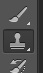 Select the clone stamp tool on the tool bar.  select a brush size and set the opacity to about 95%.  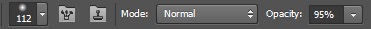 In the example to the right, the unwanted object is the rocks under the arrow.  The X is the area that a clone/sample will be taken to cover the unwanted rocks.  Press Alt & click to create your clone/sample.  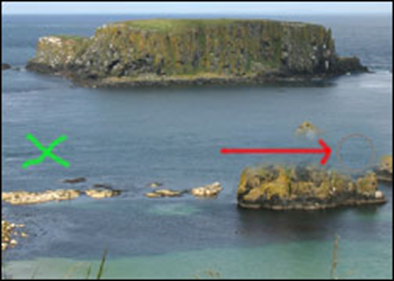 Release Alt then carefully click & drag the mouse over the unwanted object. (You will notice that the spot where you took the clone/sample will follow your movements.)Repeat  Step 1 until the unwanted objects are removed.SaveFile>saveSave the Photoshop File in your Photo FolderFile>save asChange the file format to a jpeg in your Photo FolderFILE>SAVE ASFind your USB/Flash Drive under ComputerSave to your USB/Flash Drive for a back up.